Kativik Ilisarniliriniq (KI) est une commission scolaire proposant des services éducatifs dans les 14 communautés du Nunavik.FONCTION & TÂCHES :Sous la supervision de la Direction d’école, la Direction adjointe a la responsabilité d'assister celle-ci dans la gestion pédagogique des programmes et des ressources de l'école suivant les lignes de conduite de la commission scolaire.QUALIFICATIONS :Brevet d’enseignement du ministère de l’Éducation, de l’Enseignement supérieur et de la Recherche (MEESR) ou l’équivalent d’une autre province canadienne ou une autorisation d’enseigner reconnue en vertu de la Loi sur l’instruction publique pour les autochtones cris, inuit et naskapis (L.R.Q., c. I-14) ;Baccalauréat en sciences de l’éducation ou grade universitaire de 1er cycle dans un champ d’études approprié sanctionnant un programme d’études universitaires d’une durée minimale de trois ans ou occuper un emploi de hors-cadre ou de cadre, dont les qualifications minimales exigent de détenir un grade universitaire de 1er cycle, dans une commission scolaire ou occuper un emploi de Directeur Adjoint d’école.La Commission scolaire peut, à son gré, ne pas tenir compte des qualifications précitées si elle juge adéquate la candidature d'une ou d'un bénéficiaire de la Convention de la Baie James et du Nord québécois (CBJNQ) et que la personne accepte de suivre un programme de formation déterminé par la Commission.EXIGENCES :Cinq (5) années d'expérience à titre d'enseignant ou de professionnel, dont au moins trois (3) dans l’enseignement ;Maîtrise de deux des trois langues de travail de la Commission (inuktitut, français, anglais) ;L'expérience en direction dans un milieu pluriculturel sera considérée comme un atout.CLASSIFICATION / SALAIRE / AVANTAGES SOCIAUX :Classe 00-08 conformément aux conditions de travail des cadres de KI : de 84 166$ à 112 219$ annuellement selon la taille de l’école, les qualifications et l’expérience.Tous les avantages sociaux sont accordés au prorata de la tâche.Nous communiquerons seulement avec les personnes dont nous aurons retenu la candidature.*L’utilisation du masculin pour désigner le poste découle uniquement d’une volonté de simplification linguistique.Kativik Ilisarniliriniq (KI) is a school board offering educational services in the 14 communities of Nunavik.FUNCTION & DUTIES:Under the supervision of the Principal, the Vice-principal is responsible to assist the latter in the pedagogical management of the school programs and resources in accordance with the policies of the Board.QUALIFICATIONS:Permanent teaching diploma (Brevet) issued by the Ministry of Education, Higher Education and Research (MEESR) or a teaching license recognized under the Education Act for Cree, Inuit and Naskapi Native Persons (R.S.Q., c. I-14);A Bachelor’s degree in education or an undergraduate degree in a relevant field of study certifying a minimum three-year university program or hold a senior executive or senior staff position in a school board for which an undergraduate degree is required under the minimum qualifications or hold a position of Vice-principal.The Board may, at its discretion, waive any or all of the afore-mentioned qualification requirements if it finds a suitable candidate who is a beneficiary of the James Bay and Northern Québec Agreement and who accepts, as a condition of employment, to follow a training plan determined by the BoardREQUIREMENTS:Five (5) years of experience in a teaching or in professional position including at least three (3) years in teaching;Fluency in two of the three working languages of the Board (Inuktitut, English and French);Experience as a leader in a cross-cultural environment is an asset.CLASSIFICATION / SALARY / BENEFITS:Class 00-08 as per the working conditions of managers at KI: from $84,166 to $112,219 annually depending on school size, qualifications and experience.All benefits are prorated based on the percentage of the task.Only those candidates under consideration will be contacted.ᑲᑎᕕᒃ ᐃᓕᓴᕐᓂᓕᕆᓂᖅ ᐃᓕᓴᕐᓂᓕᕆᓂᐅᕗᖅ ᐃᓕᓐᓂᐊᓂᓕᕆᓂᕐᒥᒃ ᐱᑕᖃᕐᑎᓯᑦᓱᓂ ᓄᓇᓕᓐᓂ 14-ᓂᒃ ᓄᓇᕕᒻᒥᐃᓂᖓ ᐱᓇᓱᐊᕆᐊᓕᖏᓪᓗ:ᐊᖓᔪᕐᖄᖃᕐᓗᓂ ᑐᑭᒧᐊᑦᑎᓯᔨᖓᓂᒃ ᐃᓕᓐᓂᐊᕖᑦ ᐊᐅᓚᑕᐅᓂᖏᑦ, ᐃᓕᓐᓂᐊᑎᑦᓯᔩᑦ ᐊᖓᔪᕐᖄᖏᑦᑕ ᑐᖓᓕᖓ ᑲᒪᒋᔭᖃᕆᐊᓕᒃ ᐃᑲᔪᕐᓂᒥᒃ ᐃᓕᓐᓂᐊᑎᑦᓯᔩᑦ ᐊᖓᔪᕐᖄᖓᓂᒃ ᐃᓕᓐᓂᐊᓂᕐᒨᓕᖓᔪᓂᒃ ᑲᒪᒋᔭᖃᕐᓂᒥᒃ ᐃᓕᓐᓂᐊᕕᒻᒥ ᐱᓇᓱᐊᕐᑕᐅᔪᓂᒃ ᐊᒻᒪᓗ ᐊᑐᕋᑦᓴᖏᓐᓂᒃ ᒪᓕᓪᓗᒋᑦ ᒪᓕᑦᑕᐅᒋᐊᓖᑦ ᐃᓕᓴᕐᓂᓕᕆᓂᕐᒥ. ᐱᒍᓐᓇᐅᑎᒋᒋᐊᓕᖏᑦ:ᐃᓕᓐᓂᐊᑎᑦᓯᒍᓐᓇᐅᑎᖃᕆᐊᓕᒃ (Brevet) ᐁᑦᑑᑎᐅᓯᒪᔪᒥᒃ ᑐᕐᖃᑕᕐᕕᖓᓄᑦ ᐃᓕᓐᓂᐊᓂᓕᕆᓂᕐᒥ, ᐳᕐᑐᓂᕐᓴᒥ ᐃᓕᓐᓂᐊᓂᕐᒥ ᐊᒻᒪᓗ ᖃᐅᔨᓴᕐᓂᒥᒃ (MEESR) ᐅᕝᕙᓘᓐᓃᑦ ᐃᓕᓐᓂᐊᑎᑦᓯᒍᓐᓇᐅᑎᒥᒃ ᐃᓕᑕᕆᔭᐅᓂᓕᒻᒥᒃ ᐃᓕᓐᓂᐊᓂᓕᕆᓂᕐᒧᑦ ᐱᖁᔭᖓᓄᑦ ᑯᔩᒃᑯᓄᑦ, ᐃᓄᓐᓄᑦ ᐊᒻᒪᓗ ᓇᔅᑳᐱᒃᑯᓄᑦ ᐊᑖᒍᑦ (R.S.Q., c.1-14);ᐃᓕᓐᓂᐊᕕᕐᔪᐊᒥ ᐳᕐᑐᓂᕐᓴᐅᑉ ᐊᓪᓕᖓᓂ ᐱᔭᕇᕈᑎᖃᕐᓗᓂ ᐃᓕᓐᓂᐊᓂᓕᕆᓂᕐᒧᑦ ᐅᕝᕙᓘᓐᓃᑦ ᐃᓕᓐᓂᐊᕕᕐᔪᐊᒥ ᐳᕐᑐᓂᕐᓭᑦ ᐱᖓᔪᖓᓂ ᐱᔭᕇᕈᑎᑖᕐᓯᒪᓗᓂ ᐱᓇᓱᒐᕐᒨᓕᖓᔪᓂᒃ ᓇᓗᓀᕐᑕᐅᒪᓂᖃᕐᓗᓂ ᐃᑭᓐᓂᐹᓂᒃ ᐊᕐᕌᒍᓂᒃ ᐱᖓᓱᓂᒃ ᐃᓕᓐᓂᐊᕕᕐᔪᐊᒥ ᐃᓕᓐᓂᐊᑕᐅᓲᓂᒃ ᐅᕝᕙᓘᓐᓃᑦ ᐳᕐᑐᓂᕐᓴᒥ ᐅᕝᕙᓘᓐᓃᑦ ᐱᓇᓱᑦᑎᑐᖃᐅᓗᓂ ᐱᓇᓱᒐᕐᒥ ᐃᓕᓴᕐᓂᓕᕆᓂᕐᒥ ᐃᓕᓐᓂᐊᕕᕐᔪᐊᒥ ᐊᓪᓕᖓᓂ ᐱᔭᕇᕈᑎᖃᕆᐊᓕᒻᒥ ᐃᑭᓐᓂᐹᒥᒃ ᐱᒍᓐᓇᐅᑎᐅᒋᐊᓕᓐᓂᒃ ᐅᕝᕙᓘᓐᓃᑦ ᐱᓇᓱᒐᖃᕐᓗᓂ ᐃᓕᓐᓂᐊᑎᑦᓯᔩᑦ ᐊᖓᔪᕐᖄᖏᑦᑕ ᑐᖓᓕᖓᓂᒃ. ᐃᓕᓐᓂᐊᓂᓕᕆᓂᖅ ᖁᓛᓂ ᐅᖃᕐᑕᐅᔪᓂᒃ ᐱᒍᓐᓇᐅᑎᒋᔭᐅᒋᐊᓕᓐᓂᒃ ᐊᑐᖕᖏᑑᒍᓐᓇᑐᖅ ᓈᒻᒪᑐᕆᑦᓯᒍᓂ ᐊᖏᖃᑎᒌᓐᓂᒧᑦ ᐃᓚᐅᒍᑎᖃᕐᑐᒥᒃ ᐱᓇᓱᒐᕐᑖᕋᓱᐊᕐᑐᒥᒃ. ᐃᓕᓐᓂᐊᓂᓕᕆᓂᐅᓪᓗ ᐱᒋᐅᕐᓴᑎᑦᓯᒍᑎᖏᓐᓂᒃ ᐃᓚᐅᕕᖃᕋᔭᕐᓂᒥᒃ ᐊᖏᕐᓯᒪᓗᓂᐱᒍᓐᓇᓯᐊᕆᐊᓕᖏᑦ:ᐊᕐᕌᒍᓂ ᑕᓪᓕᒪᓂᒃ ᐱᓇᓱᑦᓯᒪᒋᐊᓕᒃ ᐃᓕᓐᓂᐊᑎᑦᓯᔨᐅᓂᕐᒥᒃ ᐅᕝᕙᓘᓐᓃᑦ ᐱᒍᓐᓇᐅᑎᓕᓐᓄᑦ ᐱᓇᓱᒐᖃᕐᓗᓂ ᐃᓚᐅᑎᓪᓗᒋᑦ ᐱᖓᓱᓂᒃ ᐊᕐᕌᒍᓂᒃ ᐃᓕᓐᓂᐊᑎᑦᓯᔨᐅᓯᒪᓗᓂ;ᐅᖄᒍᓐᓇᓯᐊᕐᓗᓂ ᒪᕐᕉᓂᒃ ᐅᖃᐅᓰᓐᓂᒃ ᐱᓇᓱᑦᑏᑦ ᐅᖃᐅᓯᖏᓐᓂ ᐃᓕᓴᕐᓂᓕᕆᓂᕐᒥ (ᐃᓄᑦᑎᑐᑦ, ᖃᓪᓗᓈᑎᑐᑦ ᐊᒻᒪᓗ ᐅᐃᒍᐃᑎᑐᑦ)ᐱᓇᓱᐊᕐᓯᒪᓗᓂ ᓯᕗᓕᕐᑎᐅᓂᕐᒥᒃ ᐃᓗᕐᖁᓯᖃᑎᒌᖕᖏᑐᓂ ᐱᓇᓱᕝᕕᓂ ᐱᐅᒋᔭᐅᒐᔭᕐᑐᖅ.ᑮᓇᐅᑦᔭᓵᖏᑦ / ᐱᓇᓱᒐᖓᑕ ᑌᔭᐅᓂᖓ / ᐃᓱᕐᕉᑎᑦᓴᖏᓪᓗ:ᐳᕐᑐᓂᖓ 00-08 ᒪᓕᑦᓱᒋᑦ ᑲᑎᕕᒃ ᐃᓕᓐᓂᐊᓂᓕᕆᓂᐅᑉ ᐱᓇᓱᒐᖃᕐᓂᒥ ᖃᓄᐃᑦᑐᒦᓐᓂᖃᕈᑎᖏᑦ ᐊᐅᓚᑦᓯᓂᓕᕆᔨᓄᑦ / $84,166 -ᓂᑦ $112,219-ᓄᑦ ᐊᕐᕌᒍ ᑕᒫᑦ ᐃᓕᓐᓂᐊᕕᐅᑉ ᐊᖏᓂᖓ ᒪᓕᓪᓗᒍ, ᐱᒍᓐᓇᐅᑎᒋᒋᐊᓕᖏᑦ ᐱᓇᓱᐊᕐᓯᒪᓂᖏᓪᓗ ᑐᖕᖓᕕᒋᓗᒋᑦ.ᐱᕙᓪᓕᖁᑎᑖᕈᑎᓕᒫᑦ ᐱᖃᕐᑎᑕᐅᔪᑦ ᑐᖕᖓᕕᒋᑦᓱᒋᑦ ᐱᔭᑦᓴᖏᑦᑕ ᐳᓴᓐᑎᖏᑦ.ᖃᐅᔨᑎᑦᓯᓛᕐᑐᒍᑦ ᐱᓇᓱᒐᕐᑖᕋᓱᐊᕐᑐᓂᒃ ᐱᒍᓐᓇᐅᔪᕆᔭᑦᑎᓂᒃ.POSTE:DIRECTEUR(TRICE) ADJOINT(E) D’ÉCOLESERVICE:OPÉRATIONS SCOLAIRESCONCOURS N°:VPPUV2111-01LIEU DE TRAVAIL:PUVIRNITUQSTATUT:RÉGULIER À TEMPS PLEINENTRÉE EN FONCTION :JANVIER 2022En plus du salaire, vous pourriez être éligible à des avantages sociaux tels que :30 jours de vacances annuelles ;Jusqu’à 10 jours de récupération ; Deux semaines de congé pendant la période des fêtes.Et, lorsqu’applicable, à d’autres avantages sociaux tels que :Horaire d’été ;Logement ;Allocation nordique ;Voyages sociaux ;Transport de nourriture.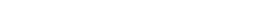 DATE LIMITE POUR POSTULER : Ouvert jusqu’à ce que le poste soit combléPour postuler, choisissez l'une des méthodes suivantes :Visitez notre site carrière (https://carriere.kativik.qc.ca/) et cliquez sur « Postulez », ouEnvoyez votre CV à management@kativik.qc.ca et indiquez VPPUV2111-01 dans l'objet du courriel.POSITION:VICE-PRINCIPALDEPARTMENT:SCHOOL OPERATIONSCOMPETITION NUMBER:VPPUV2111-01LOCATION:PUVIRNITUQSTATUS:FULL-TIME REGULARstarting date :JANUARY 2022In addition to salary, you may be eligible to other benefits such as:30 days of annual vacationUp to 10 recuperation daysTwo weeks of vacation during the holiday seasonand, when applicable, other benefits such as:Summer schedule HousingNorthern allowanceSocial trips Food cargoDEADLINE FOR APPLICATION: OPEN UNTIL FILLEDTo apply, pick one of the following ways:Visit our career website (https://career.kativik.qc.ca/) and click on “Apply”, or Send your CV to management@kativik.qc.ca and indicate VPPUV2111-01 in the subject of the e-mail.ᐱᓇᓱᒐᖅ:ᐃᓕᓭᔩᑦ ᐊᖓᔪᕐᖄᖓᑕ ᑐᖓᓕᖓᐊᓪᓚᕕᖓ:ᐃᓕᓐᓂᐊᕖᑦ ᐊᐅᓚᑕᐅᓂᖏᑦᐱᓇᓱᒐᐅᑉ ᑭᑎᑦᔪᑎᖓ:VPPUV2111-01ᓇᓃᓐᓂᓴᖓ:ᐳᕕᕐᓂᑐᖅᖃᓄᐃᑦᔅᑐᑑᓂᖓ:ᐱᓇᓱᒐᖅ ᐊᑕᔪᒥᒃᐱᒋᐊᕐᕕᓴᖓᑕ ᐅᓪᓗᖓ:ᔮᓄᐊᕆ 2022ᑮᓇᐅᑦᔭᓵᓄᑦ ᐃᓚᒋᐊᕈᑎᐅᑎᓪᓗᒋᑦ, ᐱᕙᓪᓕᖁᑎᑖᕐᑕᑐᐃᓐᓇᕆᐊᖃᕐᑐᑎᑦ ᐃᒣᑦᑐᓂᒃ: 30 ᐅᓪᓗᐃᑦ ᑕᙯᕐᓯᕖᑦ ᐊᕐᕌᒍᑕᒫᑦᐅᓪᓗᓄᑦ ᖁᓕᓄᑦ ᑎᑭᐅᑎᕈᓐᓇᑐᑦ ᑕᙯᕐᓯᕖᑦᐱᓇᓱᐊᕈᓰᓐᓂ ᒪᕐᕉᓂ ᖁᕕᐊᓱᕝᕕᓯᐅᕐᓂᖅᕈᓐᓇᑐᐊᕈᓂᓗ, ᐊᓯᒋᐊᓪᓚᕆᒍᓐᓇᒥᔭᖏᑦ: ᐅᐱᕐᖔᓯᐅᑎᓂᒃ ᑫᕙᓪᓚᒍᓯᖃᕐᓂᖅᐃᓪᓗᖃᕐᓂᖅᐅᑭᐅᕐᑕᑐᒥᐅᖑᓂᕐᒧᑦ ᐊᑭᓕᕐᑕᐅᒋᐊᓪᓛᕈᑏᑦᐊᓂᕐᕋᑫᓐᓇᓂᕐᒧᑦ ᖃᖓᑦᑕᐅᑏᑦᓂᕿᓂᒃ ᖃᖓᑦᑕᔫᒃᑯᑦ ᑎᑭᓭᓃᑦ ᐊᐅᓪᓚᑎᓗᒋᑦ ᐅᕗᖓ ᖃᕆᑕᐅᔭᒃᑯᑦ ᓱᑲᑦᑐᑰᕐᑎᓯᒍᑎᒃᑯᓗᓐᓃᑦ:management@kativik.qc.caᐅᓇ VPPUV2111-01 ᓇᓗᓀᕆᐊᓕᒃ ᖃᕆᑕᐅᔭᒃᑰᑎᑦᓯᒍᕕᑦᐱᓇᓱᑦᑐᓕᕆᕕᒃᑲᑎᕕᒃ ᐃᓕᓴᕐᓂᓕᕆᓂᕐᒥ